Supporting your child at homeYear 5MathsBy the end of Year , most children should be able to… count forwards and backwards in steps of powers of 10 for any given number up to 1,000,000. recognise and use thousandths and relate then to tenths, hundredths and decimals equivalents.  recognise mixed numbers and improper fractions and can convert from one to the other.  read and write decimal numbers as fractions.  recognise the % symbol and understand percent relates to a number of parts per hundred.  write percentages as a fraction with denominator hundred and as a decimal fraction. compare and add fractions whose denominators are all multiples of the same number.   multiply and divide numbers mentally drawing on known facts up to 12 x 12.  round decimals with 2dp to the nearest whole number and to 1dp. I recognise and use square numbers and cube numbers; and can use the notation 2 and 3.  multiply and divide whole numbers and those involving decimals by 10, 100 and 1000. Imultiply numbers up to 4-digit by a 1 or 2-digit number using formal written methods, including long multiplication for a 2-digit number.  divide numbers up to 4-digits by a 1-digit number. Isolve problems involving multiplication and division where large numbers are used by decomposing them into factors. solve addition and subtraction multi-step problems in context, deciding which operations and methods to use and why. solve problems involving numbers up to 3 decimal places.  know that angles are measured in degrees. estimate and compare acute, obtuse and reflex angles. draw given angles and measure them in degrees. convert between different units of metric measures and estimate volume and capacity. measure and calculate the perimeter of composite rectilinear shapes in cm and m. calculate and compare the areas of squares and rectangles including using standards units (cm2 and m2). solve comparison, sum and difference problems using information presented in a line graph. Battleships Draw two grids like this 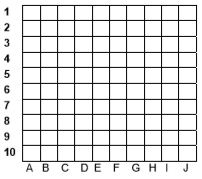 Choose ships of various lengths (use between 2 and 4 squares)   Hide your grid from your partner Take it in turns to guess the co-ordinates of your opponents ships.  Respond with “hit” or “miss” The winner is the person to sink all their opponents shipsHow much? While shopping, point out an item costing less than £1. Ask your child to work out in their head the cost of 3 items.  Ask them to guess first.  See how close they come.  If you see any items labelled, for example, ‘2 for £3.50’, ask them to work out the cost of 1 item for you, and to explain how they got the answer. Times tables Say together the six times table forwards, then backwards. Ask your child questions, such as: Nine sixes?    How many sixes in 42?  Six times four?       Forty-eight divided by six? Three multiplied by six?  Six times what equals sixty? Repeat with the seven, eight and nine times tables. Times table gridMake a times-table grid like this.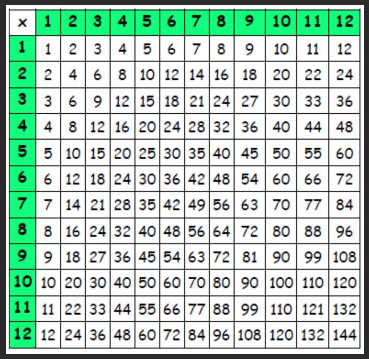 Shade in all the tables facts that your child knows, probably the 1s, 2s, 3s, 4s, 5s and 10s. Some facts appear twice, e.g. 7 x 3 and 3 x 7, so cross out one of each.  Are you surprised how few facts are left? There might only be 10 facts to learn. So take one fact a day and make up a silly rhyme together to help your child to learn it, e.g. nine sevens are sixty-three, let's have lots of chips for tea!Target 1000 Roll a dice 6 times.  Use the six digits to make two three-digit numbers.  Add the two numbers together.  How close to 1000 can you get? Finding areas and perimetersPerimeter = distance around the edge of a shape Area of a rectangle = length x breadth (width) Collect 5 or 6 used envelopes of different sizes. Ask your child to estimate the perimeter of each one to the nearest centimetre. Write the estimate on the back. Now measure. Write the estimate next to the measurement. How close did your child get? Now choose 5 or 6 adverts from newspapers or magazines.  You could do something similar using an old newspaper, e.g.  ask your child to estimate the area of each advert to the nearest centimetre squared – write these down. Now measure and calculate. How close did your child get? Telephone challenges Challenge your child to find numbers in the telephone directory where the digits add up to 42.Find as many as possible in 10 minutes. On another day, see if they can beat their previous total Telephone: 01264 738 281 = 0 + 1 + 2 + 6 + 4 + 7 + 3 + 8 + 2 + 8 + 1 = 42Dicey subtractions Take turns to roll a dice twice. Fill in the missing boxes.  E.g. 400□ - 399□         4002 – 3994 Count on from the smaller to the larger number, e.g 3995, 3996, 3997, 3998, 3999, 4000, 4001, 4002.                    You counted on 8, so you score 8 points.     Keep a running total of your score                 .  The first to get 50 or more points wins. Dicey division For this game you need a 1–100 board (a snakes and ladders board will do),  a dice and 20 coins or counters. Take turns. Choose a two-digit number. Roll a dice. If you roll 1, roll again. If your two-digit number divides exactly by the dice number, put a coin on your chosen two-digit number. Otherwise, miss that turn. The first to get 10 counters on the board wins.                                                    Line it up You need a ruler marked in centimetres and millimetres. Use the ruler to draw 10 different straight lines on a piece of paper. Ask your child to estimate the length of each line and write the estimate on the line.Now give them the ruler and ask them to measure each line to the nearest millimetre.Ask them to write the measurement next to the estimate, and work out the difference.A difference of 5 millimetres or less scores 10 points. A difference of 1 centimetre or less scores 5 points. How close to 100 points can your child get?Decimal number plates Choose 2 digits from a car registration plate.        FD56 UPN Make the smallest and largest numbers you can, each with 1 decimal place, e.g. 5.6 and 6.5.  Now find the difference between the two decimal numbers,  e.g. 6.5 – 5.6 = 0.9.Whoever makes the biggest difference scores 10 points.The person with the most points wins. Play the game again, but this time score 10 points for the smallest difference, or 10 points for the biggest total.(If you add the numbers) Guess my number Choose a number between 0 and 1 with one decimal place, e.g. 0.6. Challenge your child to ask you questions to guess your number. You may only answer ‘Yes’ or ‘No’. For example, he could ask questions like ‘Is it less than a half?’ See if he can guess your number in fewer than 5 questions. Now let your child choose a mystery number for you to guess. Extend the game by choosing a number with one decimal place between 1 and 10, e.g. 3.6. You may need more questions